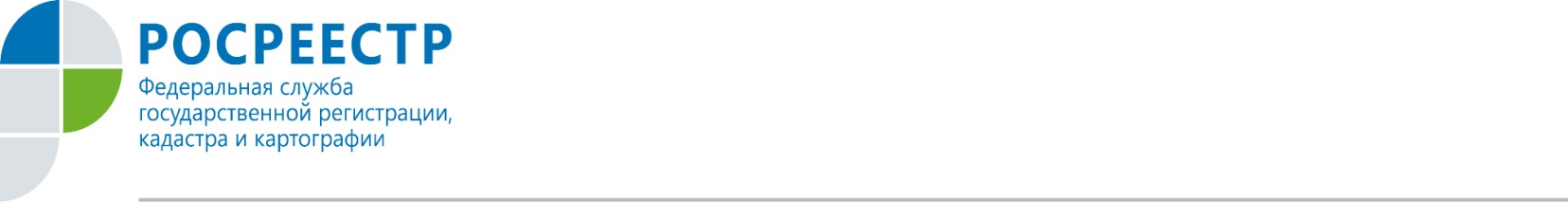 РОСРЕЕСТР ПРИЗЫВАЕТ ОРЛОВЦЕВ ПРОВЕРИТЬ ТОЧНОЕ ОПИСАНИЕ ГРАНИЦ ЗЕМЕЛЬНЫХ УЧАСТКОВВ связи с вступлением в силу Федерального закона от 31.07.2020 № 254-ФЗ «Об особенностях регулирования отдельных отношений в целях модернизации и расширения магистральной инфраструктуры и о внесении изменений в отдельные законодательные акты Российской Федерации» Росреестр призывает орловцев уточнить границы ранее учтённых земельных участков и в случае необходимости зарегистрировать права на них.Закон предусматривает возможность выдачи разрешения на строительство объектов федерального, регионального или местного значения, относящихся к инженерной или транспортной инфраструктуре, без оформления прав на земельные участки при условии, что такие участки находятся в государственной или муниципальной собственности и не обременены правами третьих лиц.Таким образом, орловцы, чьи земельные участки не имеют точных сведений о местоположении границ в Едином государственном реестре недвижимости (ЕГРН) и права на которые не зарегистрированы (возникли до февраля 1998 года), могут столкнуться с тем, что на их участках может быть начато строительство объектов федерального, регионального или местного значения. В рамках реализации закона такие земли могут быть ошибочно восприняты как незанятые и свободные от чьих-либо прав.Чтобы избежать возможных сложностей, правообладателям необходимо узнать о наличии границ на местности по кадастровому номеру участка на публичной кадастровой карте и при необходимости обеспечить уточнение границы земельных участков с привлечением кадастровых инженеров. В настоящее время в ЕГРН содержатся сведения более чем о 459 тысячах земельных участков орловцев, из них 217 854 земельных участка, не имеющих точного описания границ, общей площадью свыше 721 184 гектар.Пресс-служба УправленияРосреестра по Орловской области 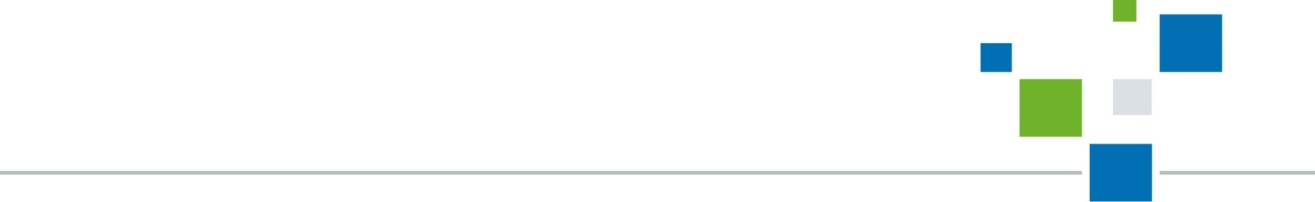 